Dados a serem completados pela ABNTO fornecedor deverá apresentar certificado de validação, que demonstre que foi validado na tecnologia a implementar, antes de dar início ao processo de validação de projeto.  Emitido, na tecnologia selecionada, depois da validação como fornecedor.O fornecedor deverá redigir uma descrição do projeto (em forma de narrativa) de uma forma geral, conforme os requisitos do item 5.2 do PG-21.01O fornecedor deverá preparar um diagrama esquemático das condições atuais de operação onde se instalará a nova tecnologia (entrada/saída de material e energia, equipamentos auxiliares e pontos de medição), conforme item 5.3.1 do PG-21.01.O fornecedor deverá produzir um diagrama descritivo das condições de operação propostas (entrada/saída de materiais e energia, equipamentos auxiliares e pontos de medição para levantamento de dados energéticos), conforme item 5.4.1 do PG-21.01.2.1.1	Documentos que o fornecedor deverá apresentar para validação do projetoContrato a preço fixo (contrato cliente-fornecedor) – Acordo firmado por cliente e fornecedor, que contenha o alcance do projeto.Garantias – Documento que contém o tempo de assistência aos equipamentos e instalação descritos na proposta.Manutenção necessária – Documento que descreve os períodos e tipo de manutenção que a tecnologia proposta requer.Especificações técnicas dos equipamentos – Documentos que descrevem as características tecnológicas do equipamento que será implantado.Instruções de utilização dos equipamentos.Certificações compulsórias e atendimento à legislação – Certificados, selos ou outros meios de comprovação de atendimento à requisitos de qualidade, segurança, eficiência energética, entre outros.ART do Projeto e escopo de fornecimento – Documentos que atesta a Anotação de Responsabilidade Técnica (ART) do projeto e da tecnologia a ser implantada.O fornecedor deverá apresentar a informação indicada no formulário correspondente à tecnologia a implementar, para validar a informação técnica e a informação sobre o Plano de medição do projeto, anexando-o a este formulário de Validação de Projeto.Dado que indique a quantidade prevista de emissões de GEE, em toneladas de CO2e, que será reduzida pela diminuição do consumo de energia (elétrica, combustíveis)Os dados deverão ser compatíveis com a linha de base energética e o fator de emissão, de acordo com a tecnologia a ser implementada.Os períodos de relatório acordados entre o fornecedor e o usuário serão diários, semanais, mensais, trimestrais, semestrais ou anuais. PROCESSO DE MEDIÇÃO (ver PG-21.01 item 7)       PLANO DE MEDIÇÃO  (ver PG-21.01 item 7.2.1) O Plano de Medição deve considerar os dados das variáveis especificadas para determinar o desempenho energético: variáveis a medir, descrição do instrumento de medição, detalhe da calibração, rastreabilidade e período de cada relatório, conforme seção I do item 7.1 do PG-21.01.O fornecedor deverá realizar uma lista de todos os equipamentos que serão retirados para a implementação da tecnologia aplicada. Este campo considera o equipamento principal e os elementos secundários (equipamentos de apoio) tais como motores, bombas, permutadores etc. Se há mais equipamentos a incluir (por estar trabalhando em uma tecnologia que assim requer) pode-se relacionar em um quadro anexo ao formulário.NOTA: No quadro do programa não se permite a reutilização dos equipamentos que tenham sido desinstalados dentro de uma mesma organização ou em uma organização diferente, portanto, e em qualquer caso, deverão ser tratados como resíduosO fornecedor deve listar os resíduos gerados durante a implementação do projeto e indicar o prestador de serviços externos que tem como opção para realizar o transporte, tratamento e eliminação final.  Se há mais resíduos a reportar (por estar trabalhando em uma tecnologia que assim requer) pode-se relacionar em um quadro anexo ao formulário.Listar os resíduos que podem-se gerar durante o processo de implementação do projeto.Unidade: Podem ser reportadas em quilogramas (kg), toneladas (ton), litros (l) etc. A unidade deve ser definida mantendo consistência com o processo.Tipo de resíduos: RSU (Resíduos Sólidos Urbanos): São gerados em casas, resultam da eliminação dos materiais que se utilizam nas atividades doméstica, dos produtos consumidos e suas embalagens e recipientes; os resíduos que provêm de qualquer outra atividade, dentro de estabelecimentos ou na via pública, que gere resíduos com características domiciliares e os resultantes da limpeza das vias e locais públicos. RME (Resíduos de Manejo Especial): São aqueles gerados nos processos produtivos, que não reúnem as características para serem considerados perigosos ou como resíduos sólidos urbanos, ou que são produzidos por grandes geradores de resíduos sólidos urbanos. RP (Resíduo Perigoso): São aqueles que possuem algumas das características de corrosividade, reatividade, explosividade, toxicidade, inflamabilidade ou que contenham agentes infecciosos que lhes conferem periculosidade; assim como recipientes, embalagens e solos que tenham sido contaminados quando transferidos a outro local. O fornecedor deverá especificar o processo sob o qual lida com resíduos, conforme os requisitos do item 8.3 do PG-21.018.3.1 – Documentação referente ao manejo de resíduos:Deverá ser enviado a lista e tipo de resíduos, especificar a legislação aplicável, seja federal, estadual e/ou municipal. Deverá ser especificado o processo que se pretende levar a cabo para o manejo dos resíduos que serão gerados.  Deverá ser inserido identificação (Razão Social, Endereço, Contato, CNPJ) das empresas transportadoras e receptoras dos resíduos e suas respectivas licenças ambientais vigente para a atividade de transporte e recebimento.O fornecedor deverá apresentar uma estimativa geral do tempo e responsáveis pelas atividades referidas no formulário (a data a registrar corresponde ao término de cada atividade). Este cronograma geral será a base para o planejamento das atividades posteriores, de validação e verificação do projeto, com a apresentação de, no mínimo, as seguintes informações:Descrever os trabalhos de obras civis e de instalação eletromecânica que serão necessários para fazer a instalação do equipamento e sua congruência de temposIndicar data compromissada para entrega e instalação;Indicar data compromissada para receber o ente verificador;Indicar datas de pagamento, entrega de informes e mediçãoCaso possua um cronograma mais detalhado, pode entregá-lo como anexo ao presente formulário.Importante: A entrada da solicitação não garante a conclusão da validação correspondente, já que o trâmite será analisado detalhadamente pela área apropriada da ABNT, a qual emitirá a resolução correspondente.Esta solicitação deverá ser apresentada completamente preenchida juntamente com as informações requisitadas correspondentes, em original e/ou cópia.        Sob protesto de dizer a verdadeATENCIOSAMENTE,REPRESENANTE LEGAL () / AUTORIZADO OU GESTOR ()Número de ReferênciaNúmero sequencial de identificação (tipo número de processo do CERTO)Data:Iniciou:REGISTRO DE PROJETO  (Complete os dados solicitados)CNPJ:CAMPO A SER PREENCHIDO PELO FORNECEDORRazão Social do proponente:Preenchido automaticamenteRepresentante:Preenchido automaticamenteTelefone:Preenchido automaticamenteE-mail:Preenchido automaticamenteNome do Projeto:CAMPO A SER PREENCHIDO PELO FORNECEDORTecnologia a implementar:Campo do tipo ‘seleção’, aparecer as tecnologias certificadas na etapa anterior de validação do fornecedorNúmero do certificado de validação:Preenchido automaticamente, com base na informação da ‘’tecnologia a implementar’’DADOS DO LOCAL DE IMPLANTAÇÃO DO PROJETO  (Complete os dados solicitados) Nome e/ou razão social do cliente:Nome e/ou razão social do cliente:CAMPO A SER PREENCHIDO PELO FORNECEDORCAMPO A SER PREENCHIDO PELO FORNECEDORCAMPO A SER PREENCHIDO PELO FORNECEDORCNPJ:CAMPO A SER PREENCHIDO PELO FORNECEDORCAMPO A SER PREENCHIDO PELO FORNECEDORCAMPO A SER PREENCHIDO PELO FORNECEDORCAMPO A SER PREENCHIDO PELO FORNECEDOREndereço:CAMPO A SER PREENCHIDO PELO FORNECEDORCAMPO A SER PREENCHIDO PELO FORNECEDOREstado:Setor:Domínio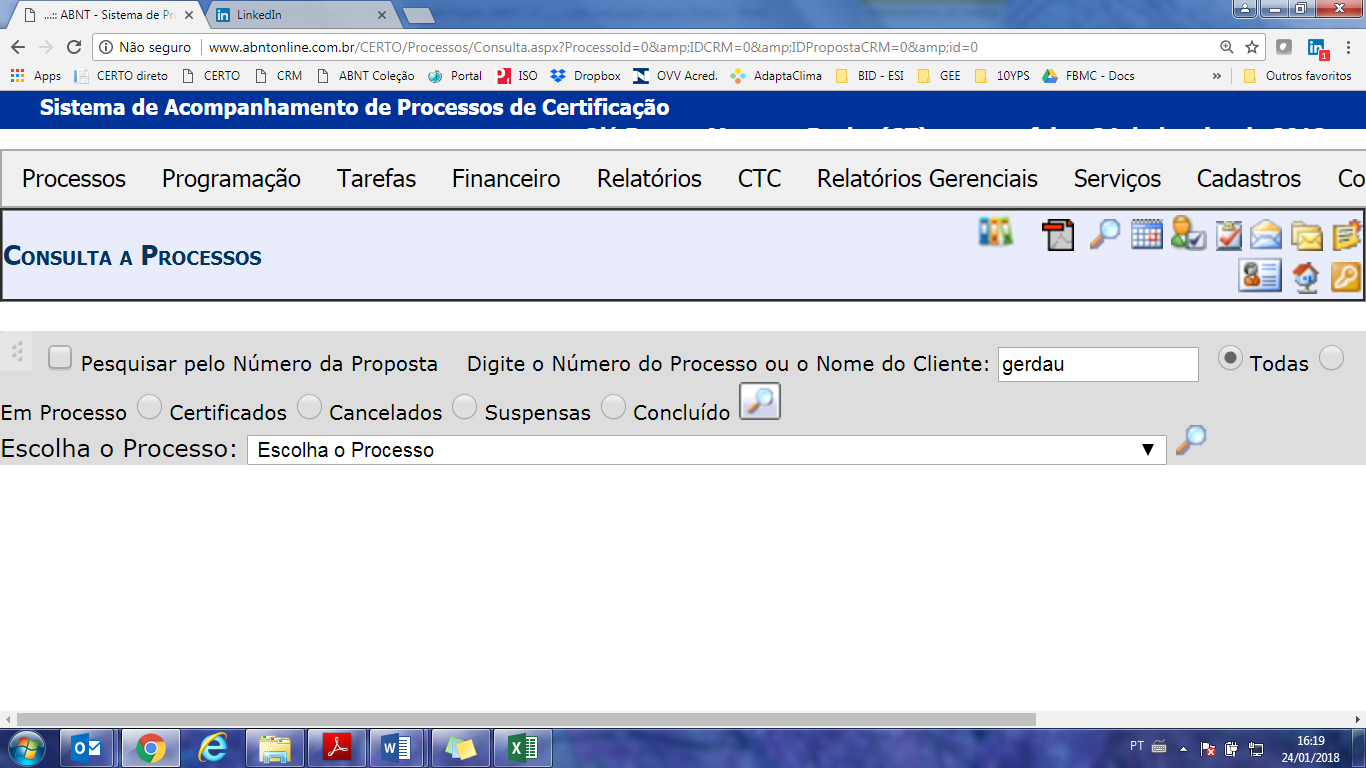 DomínioSubsetorDomínio Nome do representante administrativo:Nome do representante administrativo:CAMPO A SER PREENCHIDO PELO FORNECEDORCAMPO A SER PREENCHIDO PELO FORNECEDORCAMPO A SER PREENCHIDO PELO FORNECEDORE-mail:CAMPO A SER PREENCHIDO PELO FORNECEDORCAMPO A SER PREENCHIDO PELO FORNECEDORTelefone(s):idemNome do representante Técnico:Nome do representante Técnico:idemE-mail:      idem      idemTelefone(s):      idem2.1       INFORMAÇÕES GERAIS DO PROJETO (Complete os dados solicitados)Descrição do projetoCAMPO DE PREENCHIMENTO LIVRE Condições atuais de operaçãoCampo para upload de documentos.Condições propostas de operaçãoCampo para upload de documentos.Informação ENERGÉTICA do projeto  (ver PG-21.01 item 6)TECNOLOGIAPROCEDIMENTO ESPECÍFICOSistemas de cogeraçãoPE-401.01Pré-aquecimento solarPE-402.01CaldeiraPE-403.01Ar condicionadoPE-404.01Ar comprimido PE-405.01Motores de alta eficiênciaPE-406.01Solar FotovoltaicaPE-407.01Tear Multifio DiamantadoPE-408.01Troca de CalorPE-409.01REDUÇÃO DE EMISSÕES (ver PG-21.01 item 6.6)Toneladas de CO2e Campo de preenchimento (numérico)ORÇAMENTO DE INVESTIMENTO (ver PG-21.01 item 6.5.1)Categoria de investimentoDescriçãoMontanteCustos dos equipamentosCustos da InstalaçãoCustos da manutençãoCustos financeiros (juros)Custos dos acessórios Montante total (R$)      0,00Considerações econômicas (ver PG-21.01 item 6.5)Contém a economia projetada de acordo com a linha de baseContém a economia projetada de acordo com a linha de basePeríodos de relatório acordadosDomínio Economia energética projetada (em energia) por período  Campo de preenchimento (numérico)Valor da economia projetadaCampo de preenchimento (valor monetário)Índice de eficiência energética (IDE)Campo de preenchimento (numérico)Período de retorno do investimento (anos)Campo de preenchimento (numérico)Custo pactuado da energia consumidaCampo de preenchimento (valor monetário)Responsável pela gestão de mediçãoResponsável pela gestão de mediçãoResponsável pela gestão de mediçãoResponsável pela gestão de mediçãoResponsável do proponenteCargo  TelefoneE-mailResponsável do clienteCargo  TelefoneE-mailDescrição do plano de mediçãoCampo para upload de documentos.Informações sobre eliminação de RESÍDUOS  (ver PG-21.01 item 8)8.1       EQUIPAMENTOS SUBSTITUÍDOS (listar equipamentos substituídos)Resíduos gerados:8.2       RESÍDUOS GERADOS  (Listar resíduos gerados)Identificação de resíduos(a)Quantidade aproximadaUnidade(b)  Tipo de resíduo(c)  Tipo de resíduo(c)  Tipo de resíduo(c)Identificação de resíduos(a)Quantidade aproximadaUnidade(b)RSURMERPCampo de preenchimento (numérico)Domínio Campo de preenchimento (numérico)Domínio Campo de preenchimento (numérico)Domínio Campo de preenchimento (numérico)Domínio Campo de preenchimento (numérico)Domínio Campo de preenchimento (numérico)Domínio Campo de preenchimento (numérico)Domínio Campo de preenchimento (numérico)Domínio 8.3        Plano de manejo de resíduos (especificar legislação aplicável e processo de manejo de resíduos)Plano de manejo de resíduosCampo para upload de documentos.Mediante compromisso de dizer a verdade e ciente das penas nas quais incorre quem declara falsamente ante uma autoridade distinta da judicial, o signatário deste documento declara que os resíduos gerados durante e após a implantação do projeto serão gerenciados de acordo com a regulamentação aplicável, contando com gestores autorizados para seu manejo, tratamento e eliminação final, assegurando que tais resíduos ou equipamentos obsoletos, tratados como resíduos, tenham eliminação adequada, tendo como evidência registros, comprovantes, autorizações e/ou manifestos pertinentes, os quais podem ser verificados pelas entidades correspondentes, que em caso de omissão ou falsidade poderão cancelar o trâmite e/ou exercer as ações correspondentes.Usuário (cliente): _____________________________________________Nome do fornecedor: _____________________________________________Assinatura: _____________________________________________Nome do responsável: _____________________________________________Assinatura: _____________________________________________Data:_____________________________Informações sobre O CRONOGRAMA de trabalho (ver PG-21.01 item 9)Atividade e ResponsávelTempoTempoTempoTempoTempoTempoAtividade e ResponsávelMês 1Mês 2Mês 3Mês 4Mês 5Mês 5Campo para upload de documento.Campo para upload de documento.Campo para upload de documento.Campo para upload de documento.Campo para upload de documento.Campo para upload de documento.Campo para upload de documento.Campo para upload de documento.Campo para upload de documento.Campo para upload de documento.Campo para upload de documento.Campo para upload de documento.Campo para upload de documento.Campo para upload de documento.Campo para upload de documento.Campo para upload de documento.Campo para upload de documento.Campo para upload de documento.Campo para upload de documento.Campo para upload de documento.Campo para upload de documento.Campo para upload de documento.Campo para upload de documento.Campo para upload de documento.Campo para upload de documento.Campo para upload de documento.Campo para upload de documento.Campo para upload de documento.Campo para upload de documento.Campo para upload de documento.Campo para upload de documento.Campo para upload de documento.Campo para upload de documento.Campo para upload de documento.Campo para upload de documento.Campo para upload de documento.Campo para upload de documento.Campo para upload de documento.Campo para upload de documento.Campo para upload de documento.Campo para upload de documento.Campo para upload de documento.Campo para upload de documento.Campo para upload de documento.Campo para upload de documento.Campo para upload de documento.Campo para upload de documento.Campo para upload de documento.Campo para upload de documento.Campo para upload de documento.Campo para upload de documento.Campo para upload de documento.Campo para upload de documento.Campo para upload de documento.Observações geraisCampo de preenchimento livre.NOME:ASSINATURA: